г. Петропавловск-Камчатский		                        «28» января 2015 годаВ целях уточнения срока подачи документов ходатайствующей стороной для участия в медиа-проекте «Люди Севера»ПРИКАЗЫВАЮ:Внести в приложение № 1 к Приказу Министерства территориального развития Камчатского края от 05 мая 2014 № 45-П «Об утверждении Порядка реализации медиа-проекта «Люди Севера» изменение, заменив в части 7 слова «5 июня» на слова «1 марта».Настоящий Приказ вступает в силу через 10 дней после дня его официального опубликования.Министр			                                                                                   С.В. Лебедеввития территорий                                                                      Л.В. ЯкунинаСогласовано:Исп.Алексей Александрович Половков8 (4152) 26-46-44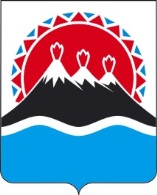 МИНИСТЕРСТВО ТЕРРИТОРИАЛЬНОГО РАЗВИТИЯ КАМЧАТСКОГО КРАЯПРИКАЗ № 6-ПО внесении изменений в приложение № 1 к Приказу Министерства территориального развития Камчатского края от 05 мая 2014 № 45-П «Об утверждении Порядка реализации медиа-проекта «Люди Севера»Заместитель Министра - начальник отдела развития территорийЛ.А. Столярова